Publicado en Cobeña el 26/06/2020 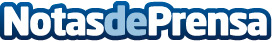 Greenplan y DHL; los expertos en logística lanzan un algoritmo para optimizar rutas individualesLa nueva solución para la planificación y optimización de rutas totalmente dinámicas ayuda a reducir las emisiones de CO2. Su enfoque está basado en datos, en patrones históricos de tráfico y en tiempos de entrega. El algoritmo de Greenplan supera la eficiencia de las herramientas de planificación existentes y ahorra hasta un 20% de costeDatos de contacto:Noelia Perlacia915191005Nota de prensa publicada en: https://www.notasdeprensa.es/greenplan-y-dhl-los-expertos-en-logistica Categorias: Internacional Finanzas Ecología Emprendedores Logística Consumo Industria Automotriz Otras Industrias http://www.notasdeprensa.es